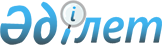 Об утверждении методики ежегодной оценки деятельности административных государственных служащих корпуса "Б" исполнительных органов акимата города Экибастуза
					
			Утративший силу
			
			
		
					Постановление акимата города Экибастуза Павлодарской области от 05 июня 2015 года № 643/6. Зарегистрировано Департаментом юстиции Павлодарской области 01 июля 2015 года № 4561. Утратило силу постановлением акимата города Экибастуза Павлодарской области от 8 января 2016 года № 14/1      Сноска. Утратило силу постановлением акимата города Экибастуза Павлодарской области от 08.01.2016 № 14/1.

      В соответствии с пунктом 2 статьи 31 Закона Республики Казахстан от 23 января 2001 года "О местном государственном управлении и самоуправлении в Республике Казахстан", статьей 16 Закона Республики Казахстан от 23 июля 1999 года "О государственной службе", Указом Президента Республики Казахстан от 21 января 2000 года № 327 "Об утверждении Правил проведения ежегодной оценки деятельности и аттестации административных государственных служащих", Приказом Председателя Агентства Республики Казахстан по делам государственной службы и противодействию коррупции от 29 декабря 2014 года № 86 "Об утверждении Типовой методики ежегодной оценки деятельности административных государственных служащих корпуса "Б", акимат города Экибастуза ПОСТАНОВЛЯЕТ:

      1. Утвердить методику ежегодной оценки деятельности административных государственных служащих корпуса "Б" исполнительных органов акимата города Экибастуза согласно приложению к настоящему постановлению.

      2. Контроль за исполнением данного постановления возложить на руководителя аппарата акима города Экибастуза.

      3. Настоящее постановление вводится в действие по истечении десяти календарных дней после его первого официального опубликования.

 Методика
ежегодной оценки деятельности административных
государственных служащих корпуса "Б" исполнительных
органов акимата города Экибастуза 1. Общие положения      1. Настоящая методика ежегодной оценки деятельности административных государственных служащих корпуса "Б" исполнительных органов акимата города Экибастуза (далее - Методика) разработана в реализацию Указа Президента Республики Казахстан от 21 января 2000 года № 327 "Об утверждении Правил проведения ежегодной оценки деятельности и аттестации административных государственных служащих", в соответствии с Приказом Председателя Агентства Республики Казахстан по делам государственной службы и противодействию коррупции от 29 декабря 2014 года № 86 "Об утверждении Типовой методики ежегодной оценки деятельности административных государственных служащих корпуса "Б" и определяет методы ежегодной оценки деятельности административных государственных служащих корпуса "Б" (далее - служащие).

      2. Ежегодная оценка деятельности служащих (далее – оценка) проводится для определения эффективности и качества их работы.

      3. Оценка проводится по истечении каждого года пребывания на государственной службе, не позднее трех месяцев со дня его наступления, но не ранее шести месяцев со дня занятия данной должности.

      4. Оценка служащего складывается из:

      1) оценки непосредственного руководителя служащего;

      2) круговой оценки (оценки подчиненных или коллег служащего).

      Непосредственным руководителем служащего является лицо, которому он подчиняется согласно своей должностной инструкции.

      5. По результатам оценки вырабатываются предложения по устранению недостатков в деятельности служащих, определяются направления их деятельности, требующие улучшения, вырабатываются предложения по карьерному продвижению и стажировке служащих.

      6. Получение служащим двух оценок "неудовлетворительно" в течение последних трех лет является основанием для проведения аттестации.

      При принятии решения о проведении аттестации не учитываются результаты оценки, которые являлись основанием для проведения предыдущей аттестации.

      7. Служащий, получивший оценку "неудовлетворительно", не закрепляется наставником за лицами, впервые принятыми на административные государственные должности.

      8. Итоговая оценка служащего утверждается постоянно действующей Комиссией по оценке (далее – Комиссия), которая создается лицом, имеющим право назначения на должности и освобождения от должностей служащих.

      9. Комиссия состоит не менее, чем из трех членов, в том числе председателя.

      10. Результаты голосования определяются большинством голосов членов Комиссии. При равенстве голосов голос председателя Комиссии является решающим.

      Председателем Комиссии является руководитель аппарата акима города Экибастуза.

      Секретарем Комиссии является сотрудник службы управления персоналом аппарата акима города Экибастуза (далее – служба управления персоналом). Секретарь Комиссии не принимает участие в голосовании.

      В случае, если в состав Комиссии входит непосредственный руководитель служащего, в отношении которого проводится оценка, а также служащие, указанные в подпункте 2) пункта 4 настоящей Методики, они не принимают участия в голосовании и принятии решений по данному служащему.

 2. Подготовка к проведению оценки      11. Служба управления персоналом формирует график проведения оценки по согласованию с председателем Комиссии.

      Служба управления персоналом уведомляет служащего, подлежащего оценке, а также лиц, указанных в подпунктах 1) и 2) пункта 4 настоящей Методики, о проведении оценки не позднее одного месяца до проведения оценки и направляет им оценочные листы для заполнения.

 3. Оценка непосредственного руководителя      12. Непосредственный руководитель заполняет оценочный лист непосредственного руководителя по форме согласно приложению 1 к настоящей Методике в течение трех рабочих дней со дня его получения от службы управления персоналом, ознакамливает служащего с заполненным оценочным листом и направляет заполненный оценочный лист в службу управления персоналом в течение двух рабочих дней.

      Ознакомление служащего с заполненным оценочным листом осуществляется в письменной или электронной форме.

      Отказ служащего от ознакомления не может служить препятствием для направления документов на заседание Комиссии. В этом случае работником службы управления персоналом и непосредственным руководителем служащего в произвольной форме составляется акт об отказе от ознакомления.

 4. Круговая оценка      13. Круговая оценка представляет собой оценки подчиненных служащего, а в случае отсутствия подчиненных – лиц, занимающих должности в структурном подразделении, в котором работает служащий (в случае их наличия).

      Перечень таких лиц (не более трех) определяется службой управления персоналом не позднее одного месяца до проведения оценки, исходя из должностных обязанностей и служебных взаимодействий служащего.

      14. Лица, указанные в пункте 13 настоящей Методики, заполняют оценочный лист круговой оценки по форме согласно приложению 2 к настоящей Методике.

      15. Оценочные листы, заполненные лицами, указанными в пункте 13 настоящей Методики, направляются в службу управления персоналом в течение двух рабочих дней со дня их получения от службы управления персоналом.

      16. Служба управления персоналом осуществляет расчет средней оценки лиц, указанных в пункте 13 настоящей Методики.

      17. Оценка лицами, указанных в пункте 13 настоящей Методики, осуществляется анонимно.

 5. Итоговая оценка служащего      18. Итоговая оценка служащего вычисляется службой управления персоналом не позднее пяти рабочих дней до заседания Комиссии по следующей формуле:

            a=b+c


      где a – итоговая оценка служащего,

      b – оценка непосредственного руководителя,

      c – средняя оценка лиц, указанных в пункте 13 настоящей Методики.

      19. Итоговая оценка выставляется по следующей шкале:

      менее 21 балла – "неудовлетворительно",

      от 21 до 33 баллов – "удовлетворительно",

      выше 33 баллов – "эффективно".

 6. Рассмотрение результатов оценки Комиссией      20. Служба управления персоналом обеспечивает проведение заседания Комиссии по рассмотрению результатов оценки в соответствии с графиком, согласованным с председателем Комиссии.

      Служба управления персоналом предоставляет на заседание Комиссии следующие документы:

      1) заполненный оценочный лист непосредственного руководителя;

      2) заполненный лист круговой оценки;

      3) должностная инструкция служащего;

      4) проект протокола заседания Комиссии по форме согласно приложению 3 настоящей Методики.

      21. Комиссия рассматривает результаты оценки и принимает одно из следующих решений:

      1) утвердить результаты оценки;

      2) пересмотреть результаты оценки.

      В случае принятия решения о пересмотре результатов оценки Комиссия корректирует оценку с соответствующим пояснением в протоколе в следующих случаях:

      1) если эффективность деятельности служащего превышает результат оценки, при этом представляется документальное подтверждение результатов работы служащего;

      2) при допущении ошибки службой управления персоналом при расчете результата оценки служащего.

      При этом не допускается снижение оценки служащего.

      22. Служба управления персоналом ознакамливает служащего с результатами оценки в течение пяти рабочих дней со дня ее завершения.

      Ознакомление служащего с результатами оценки осуществляется в письменной или электронной форме.

      Отказ служащего от ознакомления не может служить препятствием для внесения результатов оценки в его послужной список. В этом случае работником службы управления персоналом в произвольной форме составляется акт об отказе от ознакомления.

      23. Документы, указанные в пункте 20 настоящей Методики, а также подписанный протокол заседания Комиссии хранятся в службе управления персоналом.

 7. Обжалование результатов оценки      24. Обжалование решения Комиссии служащим в уполномоченном органе по делам государственной службы и противодействию коррупции или его территориальном департаменте осуществляется в течение десяти рабочих дней со дня вынесения решения.

      25. Уполномоченный орган по делам государственной службы и противодействию коррупции или его территориальный департамент в течение десяти рабочих дней со дня поступления жалобы служащего осуществляет ее рассмотрение и в случаях обнаружения нарушений рекомендует государственному органу отменить решение Комиссии.

      26. Информация о принятом решении представляется государственным органом в течение двух недель в уполномоченный орган по делам государственной службы и противодействию коррупции или его территориальный департамент.

 Оценочный лист непосредственного руководителя      Ф.И.О. (при его наличии) оцениваемого служащего: __________________

      Должность оцениваемого служащего: ______________________________

 Лист круговой оценки      Ф.И.О. (при его наличии) оцениваемого служащего:____________________

      Должность оцениваемого служащего: ________________________________

 Протокол заседания Комиссии по оценке            ______________________________________________________

            (наименование государственного органа)

      Заключение Комиссии:

      ___________________________________________________________________
___________________________________________________________________
___________________________________________________________________

      Проверено:

      Секретарь Комиссии:____________________ Дата: _________________

            (Ф.И.О. (при его наличии), подпись)


      Председатель Комиссии:_____________________ Дата: _____________

            (Ф.И.О. (при его наличии), подпись)


      Член Комиссии:__________________________ Дата: ________________

            (Ф.И.О. (при его наличии), подпись)


					© 2012. РГП на ПХВ «Институт законодательства и правовой информации Республики Казахстан» Министерства юстиции Республики Казахстан
				
      Аким города Экибастуза

А. Вербняк
Утверждена
постановлением акимата
города Экибастуза
от "5" июня 2015 года № 643/6Приложение 1
к методике ежегодной оценки
деятельности административных
государственных служащих
корпуса "Б" исполнительных
органов акимата города
Экибастузаформа№ п/п

Критерий

Критерий

Значение показателя

Оценка (баллы)

1.

Инициативность

Инициативность

от 2 до 5

2.

Качество исполнения должностных обязанностей

Качество исполнения должностных обязанностей

от 2 до 8

3.

Способность к сотрудничеству

Способность к сотрудничеству

от 2 до 5

4.

Соблюдение служебной этики

Соблюдение служебной этики

от 2 до 5

 ИТОГО (сумма всех оценок):

 ИТОГО (сумма всех оценок):

 ИТОГО (сумма всех оценок):

Ознакомлен(а):

Служащий Ф.И.О. (при его наличии)__

дата _____________________________

подпись ___________________________

Ознакомлен(а):

Служащий Ф.И.О. (при его наличии)__

дата _____________________________

подпись ___________________________

Непосредственный руководитель Ф.И.О. (при его наличии)__________

дата ___________________________

подпись ________________________

Непосредственный руководитель Ф.И.О. (при его наличии)__________

дата ___________________________

подпись ________________________

Непосредственный руководитель Ф.И.О. (при его наличии)__________

дата ___________________________

подпись ________________________

Приложение 2
к методике ежегодной оценки
деятельности административных
государственных служащих
корпуса "Б" исполнительных
органов акимата города
Экибастузаформа№ п/п

Критерий

Значение показателя

Оценка (баллы)

Подчиненный

Подчиненный

Подчиненный

Подчиненный

1.

Умение планировать работу

от 2 до 5

2.

Умение мотивировать к работе

от 2 до 5

3.

Соблюдение служебной этики

от 2 до 5

Итого (сумма всех оценок)

Коллега

Коллега

Коллега

Коллега

1.

Умение работать в команде

от 2 до 5

2.

Соблюдение служебной этики

от 2 до 5

3.

Качество исполнения должностных обязанностей

от 2 до 5

Итого (сумма всех оценок)

Приложение 3
к методике ежегодной оценки
деятельности административных
государственных служащих
корпуса "Б" исполнительных
органов акимата города
Экибастузаформа№ п/п

Ф.И.О. (при его наличии) служащего

Оценка непосредственного руководителя

Круговая оценка

Итоговая оценка

1

…

